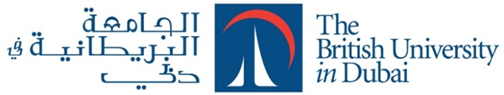 Joint Examiners’ Report Form for Proposal DefenceThis joint report form should be completed following the Proposal Defence and should record the agreed views of both examinersNB:  If the answer to any section is PARTIALLY, the extent to which the criteria are not met should be discussed further in the report, with reference to remedial actions and required amendmentsSpecific comments relating to assessment criteriaAre you satisfied that the candidate has demonstrated the following? Examiners’ Joint Report (Please insert additional pages if required)Examiners’ joint Recommendation:☐ Pass: The student be allowed to proceed to Thesis stage.☐ Conditional Pass: That the student be allowed to proceed subject to minor changes to the proposal within a maximum of 4 working weeks.To the satisfaction of……………………………………………Final recommendation to be presented to Chair of RDC by ………………………………☐ Refer: That the student be invited to revise, resubmit and repeat the proposal defense within a specified time not exceeding four months. A student will be permitted to repeat on only one occasion. A fresh defence, normally by the original examiners, is required.Clarification to explain and justify the ‘Refer’ decision: Examiner 1: Name 	………………………………………………………………………..…………..Signature: ………………………………………………..…...	Date: ……………...…........................Examiner 2: Name 	………………………………………..…………………………………………..Signature: ……………………………………………..……...	Date: ………………………………...Chair of the Examining Panel: Name 	………………..…………….………………………………..CommentsSignature: ……………………………………………..……...	Date: ……………...….......................Decision by RDC:Decision:To be implemented by: DoS/Both Examiners/OtherChair of the RDC: Name 	………………..…………….………………………………………...….Signature: ……………………………………………..……...	Date: ……………...…........................Release of Joint Examiner Report:     Release of Joint Examiner Report: ☐ Yes      ☐ NoFurther comments (if any):Student ID No.Student NameFacultyProgrammeTitle of the Research ProposalDate of Proposal DefenceName of Examiner(s)Director of StudiesPresent: ☐ Yes   ☐ NoName:Second SupervisorPresent: ☐ Yes   ☐ NoName:Assessment CriteriaYesPartiallyNoPurpose and Objectives of the StudyThe purpose, objectives, research questions, research aims, research gap, and research scope are clearly identified and discussed. The purpose, objectives, and research questions are aligned and related.Theoretical and Conceptual FrameworkThere is clear identification and discussion of the theories, models or other conceptual frameworks used in the study, along with identification of the main underlying theorist and/or theoretical discussion in the field promoting or recommending this type of research. Proper rationale and reasoning is provided for the theories, models or other conceptual frameworks used.Situating the Study within the Wider Research FieldThe study is situated in a particular gap among an identifiable field of research interest. Other studies related to the research topic are identified, discussed and critiqued or credited. The significance of the study and its uniqueness among its field is identified and discussed. Contribution to knowledge is identified and discussed.Research Approach and MethodologyJustification and rationale for empirical research designed provided is convincing and credible. The methodology is clearly and fully identified and discussed. This includes a discussion of the site and participant selection, the methods used for data collection or information collection (with a discussion of the design of the instruments and inclusion in the appendices), ethical consideration, limitations, validity, reliability, and any other significant research conduct issues. Anticipated ResultsInitial ideas on anticipated results based on the theoretical or conceptual framework are identified and discussed. The importance of the anticipated results is discussed in terms of their contribution to the field.